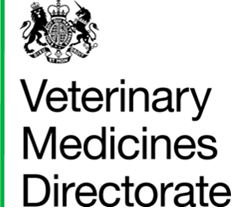 VETERINARY MEDICINES DIRECTORATEInspections Administration TeamWoodham Lane, New Haw, Addlestone, Surrey, KT15 3LSEnquiries +44(0)1932 336911Variation Application FormManufacturer’s/Importer’s Authorisation (ManA)(Products for Veterinary Use only)Administrative Particulars1.	Full name, address and contact details of the Authorisation Holder:2.	Name, address and email address for Invoicing (if different to 1 above)4.	Type of variation required. (Tick all boxes which apply)5.	Background for ChangePlease give brief background explanation for the proposed change to your Authorisation.6.	Named Persons	(Please indicate below how many of the following types of personnel you have working at this site following approval of this variation)7.	DeclarationI hereby make an application for the above ManA to be varied in accordance with the proposals given above.  I declare that there are no other changes than those identified in this application.Please delete any Sections not required before submitting your Application FormPlease complete the Checklist on the last page of this form to ensure that you have submitted all necessary information, signatures and supporting documentationSection 1: Site Information1.1 Site DetailsYou will need to complete one copy of Section 1 for each manufacturing and/or assembly and/or importation site that you wish to include on the Authorisation.1.2 Use of Products at SiteSection 2: Site Type and Manufacturing OperationsWHERE TICK BOXES ARE PROVIDED, PLEASE INDICATE ADDITION BY A TICK AND DELETION BY A CROSS.2.1 Site Types2.2 Site FunctionsPart 1 – MANUFACTURING OPERATIONSauthorised manufacturing operations include total and partial manufacturing (including various process of dividing up, packaging or presentation), batch release and certification, importation, storage and distribution of specified dosage forms unless informed to the contrary;quality control testing and/or release and batch certification activities without manufacturing operations should be specified under the relevant items;if the company is engaged in manufacture of products with special requirements e.g. radiopharmaceuticals or products containing penicillin, sulphonamides, cytotoxics, cephalosporins, substances with hormonal activity or other potentially hazardous active ingredients this should be stated under the relevant product type and dosage form (applicable to all sections of Part 1 apart from sections 1.5.2 and 1.6).PLEASE INDICATE ADDITION BY A TICK AND DELETION BY A CROSSPart 2 – IMPORTATION OF MEDICINAL PRODUCTSauthorised importation activities without manufacturing activityauthorised importation activities include storage and distribution unless informed to the contraryPLEASE INDICATE ADDITION BY A TICK AND DELETION BY A CROSS IMPORTATION OF MEDICINAL PRODUCTSProducts to be Imported2.3 Products to be ImportedYou will need to complete Section 2.3 if you wish to add or remove any products to be imported.WHERE TICK BOXES ARE PROVIDED, PLEASE INDICATE ADDITION BY A TICK AND DELETION BY A CROSS.If yes, please list below all authorised products imported from outside the EEA including authorised products that you wish to add or remove.Section 3: Named PersonsPlease indicate below how many of the following types of personnel you have working at this site.Please ensure you have included copies of the required documentation.Qualified Persons3.1 Qualified PersonPlease complete a separate page for each proposed Qualified Person (QP).Each QP nomination must be signed by both the nominee and the applicant.If removing a QP, please state their name in the Background for Change section on page 2.ALL APPLICATIONS BY A QP MUST INCLUDE A RELEVANT CV AND A COPY OF THE NOMINEE’S CERTIFICATE OF ELIGIBILITY FROM RPSGB, SOB OR RSC.Please indicate your statusIf you are a consultant please give details of your availability.  How frequently will you visit?Qualifications (relevant to this authorisation)Experience (brief details of employment and responsibilities relevant to this authorisation)Professional Association(s)I confirm that the above particulars are accurate and true to the best of my knowledge and belief. I agree to be nominated as a Qualified Person.Person Responsible for Production3.2 Person Responsible for ProductionPlease complete a separate page for each proposed person responsible for production (PM).Each PM nomination must be signed by both the nominee and the applicant.If removing a PM, please state their name is the Background for Change section on page 2.ALL APPLICATIONS BY A PM MUST INCLUDE A RELEVANT CV WHICH DESCRIBES THE PRODUCTION MANAGER’S EXPERIENCE IN DEALING WITH VETERINARY MEDICINES. In what capacity are you signing this? Please indicate in the box below.Qualifications (relevant to this authorisation)Experience (brief details of employment and responsibilities relevant to this authorisation)Name and function of the person(s) to whom he/she reports:Area of responsibilityI confirm that the above particulars are accurate and true to the best of my knowledge and belief.  I agree to be nominated as the person responsible for production.Person Responsible for Quality Control3.3 Person Responsible for Quality ControlPlease complete a separate page for each proposed person responsible for quality control (QC).Each QC nomination must be signed by both the nominee and the applicant.If removing a QC, please state their name in the Background for Change section on page 2.ALL APPLICATIONS BY A QC MUST INCLUDE A RELEVANT CV WHICH DESCRIBES THE PERSON RESPONSIBLE FOR QUALITY CONTROL’S EXPERIENCE IN DEALING WITH VETERINARY MEDICINES.Qualifications (relevant to this authorisation)Experience (brief details of employment and responsibilities relevant to this authorisation)Name and function of the person(s) to whom he/she reports:Area of responsibilityI confirm that the above particulars are accurate and true to the best of my knowledge and belief.  I agree to be nominated as the person responsible for Quality Control.Section 4: Contact LaboratoriesPlease complete a copy of Section 4 for each proposed Contract Laboratory you wish to name on this authorisation.If removing a Control Laboratory, please name the laboratory in the Background for Change section on page 2.COPIES OF APPROPRIATE AUTHORISATIONS FOR CONTRACT LABORATORIES SHOULD BE ATTACHED.Please indicate the type of testing carried out by ticking the relevant box(es) below. Section 5: Storage and Handling SitePlease complete a copy of Section 5 for each proposed Storage and Handling Site that you wish to name on this authorisation.If removing a Storage and Handling Site, please name the site in the Background for Change Section on page 2.COPIES OF APPROPRIATE AUTHORISATIONS FOR STORAGE AND HANDLING SITES SHOULDBE ATTACHED.Section 6: Contract Manufacturing SitePlease complete a copy of Section 6 for each proposed Contract Manufacturing Site that you wish to name on this authorisation.If removing a Contract Manufacturing Site, please name the site in the Background for Change Section on page 2.COPIES OF APPROPRIATE AUTHORISATIONS FOR CONTRACT MANUFCTURING SITES SHOULDBE ATTACHED.CHECKLIST OF DOCUMENTS ATTACHED/SIGNATURESNotes:Please read the Guidance on the GOV.UK website before completing this form (search Manufacturing Authorisations for veterinary medicines). This form should be used by applicants who wish to vary a Manufacturer’s/Importer’s Authorisation (ManA) for Veterinary Products Only.  Variations to authorisations for human products should be directed to the MHRA. Completed forms should be emailed to the Inspections Administration Team, at inspections@vmd.gov.uk or posted to the VMD at the address above.Please note that an incomplete form will lead to your application being returned to you.Contact Name:E-mail address:Tel No:3.	ManA Number:a)Change of Name and/or Address of the Authorisation Holderb)Removal or Addition of Sitec)Change to Site Type and Manufacturing Operations/Importation Activities for existing Site/included for new SiteChange to Site Type and Manufacturing Operations/Importation Activities for existing Site/included for new Sited)Change of Products to be Imported for existing Site/included for new Sitee)Removal or addition of Qualified Person for existing Site/included for new Sitef)Removal or addition of Person Responsible for Production for existing Site/included for new SiteRemoval or addition of Person Responsible for Production for existing Site/included for new Siteg)Removal or addition of Person Responsible for Quality Control for existing Site/included for new SiteRemoval or addition of Person Responsible for Quality Control for existing Site/included for new Siteh)Removal or addition of Contract Laboratory for existing Site/included for new Sitei)Removal or addition of Storage and Handling Site for existing Site/included for new SiteRemoval or addition of Storage and Handling Site for existing Site/included for new Sitej)Removal or addition of Contract Manufacturing Site for existing Site/included for new Sitek)Other, please state reason:CurrentProposedPersonnelNumberQualified Person (QP)Production Manager/Supervisor (PM)Person Responsible for Quality Control (QC)Signature:Status:Name in BLOCK LETTERS:Date:Name in BLOCK LETTERS:Site Name:Address:Postcode:Contact Name:Telephone:Mobile:Email:Are the products for administration to animals?YesNoManufactureAssembly and PackagingBatch CertificationQC TestingBiologicalNon-biologicalExportImportStorage and HandlingOther, please specify1.1Sterile ProductsManufacture1.1.1Aseptically Prepared (processing operations for the following dosage forms)1.1.1.1 Large volume liquids1.1.1.2 Lyophilisates1.1.1.3 Semi-solids1.1.1.4 Small volume liquids1.1.1.5 Solids and implants1.1.1.6 Other aseptically prepared products1.1.2Terminally Sterilised (processing operations for the following dosage forms)Manufacture1.1.2.1 Large volume liquids 1.1.2.2 Semi-solids 1.1.2.3 Small volume liquids 1.1.2.4 Solids and implants1.1.2.5 Other terminally sterilised prepared products1.1.3Batch certification 1.2Non-sterile productsManufacture1.2.1Non-sterile products (processing operations for the following dosage forms)1.2.1.1 Capsules, hard shell1.2.1.2 Capsules, soft shell1.2.1.3 Chewing gums1.2.1.4 Impregnated matrices1.2.1.5 Liquids for external use1.2.1.6 Liquids for internal use1.2.1.7 Medicinal gases1.2.1.8 Other solid dosage forms1.2.1.9 Pressurised preparations 1.2.1.10 Radionuclide generators1.2.1.11 Semi-solids 1.2.1.12 Suppositories1.2.1.13 Tablets1.2.1.14 Transdermal patches1.2.1.15 Intraruminal devices1.2.1.16 Veterinary premixes1.2.1.17 Other non-sterile medicinal product1.2.2Batch certification 1.3Biological medicinal productsManufacture1.3.1Biological medicinal products (list of product types)1.3.1.1 Blood products1.3.1.2 Immunological products1.3.1.3 Cell therapy products1.3.1.4 Gene therapy products1.3.1.5 Biotechnology products1.3.1.6 Human or animal extracted products1.3.1.7 Tissue engineered products1.3.1.8 Other biological medicinal products1.3.2Batch certification (list of product types)1.3.2.1 Blood products1.3.2.2 Immunological products1.3.2.3 Cell therapy products1.3.2.4 Gene therapy products1.3.2.5 Biotechnology products1.3.2.6 Human or animal extracted products1.3.2.7 Tissue engineered products1.3.2.8 Other biological medicinal products1.4Other products or manufacturing activity(any other relevant manufacturing activity/product type that is not covered above e.g. sterilisation of active substances, manufacture of biological active starting materials (when required by national legislation), herbal or homeopathic products, bulk or total manufacturing, etc.).Manufacture1.4.1Manufacture of: 1.4.1.1 Herbal products1.4.1.2 Homoeopathic products1.4.1.3 Other1.4.2Sterilisation of active substances/excipients/finished product: 1.4.2.1 Filtration1.4.2.2 Dry heat1.4.2.3 Moist heat1.4.2.4 Chemical1.4.2.5 Gamma irradiation1.4.2.6 Electron beam1.4.3Others1.5Packaging Manufacture1.5.1Primary packing1.5.1.1 Capsules, hard shell1.5.1.2 Capsules, soft shell1.5.1.3 Chewing gums1.5.1.4 Impregnated matrices1.5.1.5 Liquids for external use1.5.1.6 Liquids for internal use1.5.1.7 Medicinal gases1.5.1.8 Other solid dosage forms1.5.1.9 Pressurised preparations1.5.1.10 Radionuclide generators1.5.1.11 Semi-solids1.5.1.12 Suppositories1.5.1.13 Tablets1.5.1.14 Transdermal patches1.5.1.15 Intraruminal devices1.5.1.16 Veterinary premixes1.5.1.17 Other non-sterile medicinal products 1.5.2Secondary packing1.6Quality control testing1.6.1 Microbiological: sterility1.6.2 Microbiological: non-sterility1.6.3 Chemical/Physical 1.6.4 Biological2.1Quality control testing of imported medicinal productsImport2.1.1 Microbiological: sterility2.1.2 Microbiological: non-sterility2.1.3 Chemical/Physical2.1.4 Biological2.2Batch certification of imported medicinal products2.2.1Sterile Products2.2.1.1 Aseptically prepared2.2.1.2 Terminally sterilised2.2.2Non-sterile products2.2.3Biological medicinal products2.2.3.1 Blood products2.2.3.2 Immunological products2.2.3.3 Cell therapy products2.2.3.4 Gene Therapy products2.2.3.5 Biotechnology products2.2.3.6 Human or animal extracted products2.2.3.7 Tissue engineered products2.2.3.8 Other biological medical products2.3Other importation activities(any other relevant importation activity that is not covered above)2.3.1 Site of physical importation 2.3.2 Importation of intermediate which undergoes further processing2.3.3 Biological active substance2.3.4 OtherAre authorised veterinary medicinal products from outside the EEA imported at this site?YesNoAre authorised veterinary medicinal products from outside the EEA imported at this site?Authorisation NumberProduct NameCountry of OriginEnter a Tick or a CrossPersonnelNumberQualified Person (QP)Production Manager/Supervisor (PM)Person Responsible for Quality Control (QC)Title:Title:Person ID:(if known)Person ID:(if known)First name(s):First name(s):Surname:Surname:Business Address:Business Address:Postcode:   Telephone:   Telephone:Mobile:Email:Permanent Employee         Consultant  TransitionalSigned (Nominee):Date:Print Name:Signed (Applicant):Date:Print Name:Manager of ProductionSupervisor of ProductionTitle:Title:Person ID:(if known)Person ID:(if known)First name(s):First name(s):Surname:Surname:Business Address:Business Address:Postcode:   Telephone:   Telephone:Mobile:Email:Signed (Nominee):Date:Print Name:Signed (Applicant):Date:Print Name:Title:Title:Person ID:(if known)Person ID:(if known)First name(s):First name(s):Surname:Surname:Business Address:Business Address:Postcode:   Telephone:   Telephone:Mobile:Email:Signed (Nominee):Date:Print Name:Signed (Applicant):Date:Print Name:Site Number:(if known)Site Name:Address:Postcode:Site Contact Name:Telephone:Mobile:Email:Quality Control TestingQuality Control TestingQuality Control TestingQuality Control TestingQuality Control TestingQuality Control TestingQuality Control TestingMicrobiological sterilityMicrobiological sterilityYesNoMicrobiological non-sterilityMicrobiological non-sterilityYesNoChemical/PhysicalChemical/PhysicalYesNoBiologicalBiologicalYesNoStability testing?Stability testing?YesNoIs this site involved in doing finished product testing?Is this site involved in doing finished product testing?YesNoIs this site involved in microbiological testing of finished products and/or raw materials?Is this site involved in microbiological testing of finished products and/or raw materials?YesNoIs this site involved in microbiological testing of finished products and/or raw materials?Is this site involved in microbiological testing of finished products and/or raw materials?Site Number:(if known)Site Name:Address:Postcode:Site Contact Name:Telephone:Mobile:Email:Site Number:(if known)Site Name:Address:Postcode:Site Contact Name:Telephone:Mobile:Email:Copies of relevant CVs and qualifications for Named Persons.Copy of Site Master File if adding a new SiteCopies of appropriate authorisations for new contract laboratories, storage	and handling sites and contract manufacturing sitesCopies of appropriate authorisations for new contract laboratories, storage	and handling sites and contract manufacturing sitesNamed Persons sections signed by both the Nominee and Applicant.Declaration signed at page 3.